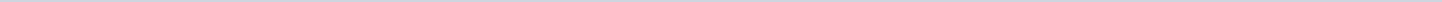 Geen onderwerpen gevonden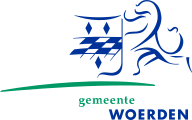 Gemeente WoerdenAangemaakt op:Gemeente Woerden28-03-2024 15:24Schriftelijke vragenPeriode: 2014